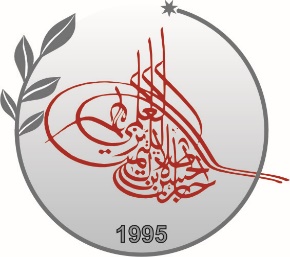 قائمة المشروعات المقدمة للجائزة لعام 2022  لمؤسسات التعليم المهني والتقني*المشروعات الفائزة باللون الأحمرمعايير التقييمأ.	التميز:أفكار جديدة، وإبداعية.مدى تجريب الأفكار وإثمارها.ب.	خدمة المجتمع:استفادة المؤسسة من الإنجاز المقدم.استفادة شرائح أخرى من المجتمع من الإنجاز المقدم. الفائدة المتوخاة من الإنجاز مستقبلاً.حجم الإنجاز نسبة إلى حجم المؤسسة وإمكاناتها.التعاون في تنفيذ المشروع.محتوى المشروع من حيث:الجودةالشموليةالعمقالتنسيق والتنظيمملخصات المشروعات الفائزةنصف الجائزة الأولىالخدمات الطبية الملكية/ معهد تكنولوجيا الأجهزة الطبيةعن مشروعها"جهاز التنفس الاصطناعي"قام معهد تكنولوجيا الأجهزة الطبية في الخدمات الطبية الملكية بتصميم نموذج متكامل لجهاز تنفس اصطناعي بالتعاون مع جامعة البلقاء التطبيقية أثناء جائحة كورونا، ليحاكي كفاءة الأجهزة الأخرى وقادر على العمل في حالة انقطاع الكهرباء والأكسجين عن طريق تزويده ببطارية  كهربائية واسطوانة أكسجين متنقلة. وفي ضوء توفر مكونات هذا الجهاز في السوق المحلي،فقد تم تصميم وبناء الجهاز (مرحلة البروتوتايب) والعمل جار على تصنيع جهاز تنفس اصطناعي تجاري في المستقبل، ويستعمل الجهاز حاليا لتدريب العاملين في مجال العناية التنفسية.نصف الجائزة الأولىمدرسة النصر الثانوية المهنية للبناتعن مشروعها"إعادة تدوير المخلفات الصناعية"يركز المشروع على تحويل جميع مخلفات الصناعة والغذاء الى منتجات ذات قيمة عالية باستخدام ارخص الطرق والتقنيات الحديثة. ان اعادة تدوير المخلفات تعود بفوائد عديدة على المجتمع المحلي بتوفير فرص عمل وتقلل من التلوث البيئي واستنزاف المصادر الطبيعية والمحافظة على جمال الطبيعة. كما ان اعادة استخدام مخلفات الصناعة وبقايا الطعام من المنازل ومعالجتها بطرق ذكية وتحويلها الى سلع جديدة تعود بالربح على المجتمع وبزيادة التنمية المستدامة. كذلك اعادة تدوير واستخدام بقايا الخضار والفواكه والقشور لصناعة السماد العضوي واستخام مياه الامطار زادت من جمال واخضرار حديقة المدرسة. وتم عمل اثاث للمدرسة من تدوير واعادة استخدام بقايا البلاستيك و الزجاج والحديد والأخشاب وبيعها وتوفير ريع للمدرسة. قام الطلبة بأنشاء بيت بلاستيكي بفكرة بسيطة الا انها قد تفي بالغرض لبعض الزراعات في بعض اوقات السنة. مخلفات الاقمشة عادة ما تذهب الى حاويات النفايات لاي خطأ فيها لكن الطالبات تمكنت من تحويلها الى سلع قابلة للعرض بتقنية عالية وتدوير الملابس القديمة الى ملابس يمكن الاستفاة منها للأصغر سنا  وصناعة الطواقي واللفحات وعمل المخدات والفرشات وتوزيعها على الفئات الفقيرة.مشروع اعادة التدوير لمخلفات الصناعة  سيسهم بدوره في نشر الوعي بأهمية المحافظة على البيئة بالدرجة الاولى واكساب جميع المتعلمين المعرفة والمهارات اللازمة لتعزيز التنمية المستدامة وهو ضرورة لحياة الشباب المستقبلية لتقليل نسبة البطالة وزيادة الكسب المادي.نصف الجائزة الثانيةجامعة البلقاء التطبيقية ومؤسسة التدريب المهنيعن مشروعها"تطوير برامج تقنية نوعية تلبي احتياجات سوق العمل المحلية والخارجية" يتميز هذا البرنامج بأنه يحقق أحد اهداف الاستراتيجية الوطنية للتنمية البشرية بتطوير التعليم المهني وتحسين مخرجاته، وذلك من خلال استحداث برامج جديدة تواكب احتياجات سوق العمل الآنية والمستقبلية . من هذه البرامج على سبيل المثال هندسة الذكاء الاصطناعي والروبوتات، والامن السيبراني، والاعلام الرقمي، وتكنولوجيا الطاقة المتجددة وغيرها من التقنيات الحديثة. هذا وقد تم ادراج هذه البرامج ضمن مساقات الجامعة، وتخرج عدد من الطلاب في بعض المساقات ولا يزال اعداد اخرى منهم على مقاعد الدراسة.سيسهم هذا النموذج من المساقات في بناء القدرات المعرفية وفي سد الفجوة ما بين المخرجات الجامعية وحاجات سوق العمل،  وسيكون له الاثر الكبير في معالجة أزمة البطالة وفي بناء اقتصاد رقمي حقيقي وفعال. نصف الجائزة الثانيةمؤسسة التدريب المهنيعن  مشروعها"التمكين الاقتصادي والتطوير الوظيفي للمرأة"يهدف مشروع التمكين الاقتصادي والتطوير الوظيفي للمرأة إلى تمكين المرأة في الأردن من خلال زيادة فرص عملها عير مشاركتها في تدريبات تركّز على تعاملها مع سوق العمل، بالإضافة إلى إيجاد حلول للمعيقات التي تحد من مشاركة المرأة في القوى العاملة (كرعاية الأطفال والنقل الآمن وبيئات العمل الشامل). ركّز المشروع على التمكين الاقتصادي للمرأة في الأردن من خلال التأكيد على الأدوار القيادية المطلوبة على جميع المستويات الحكومية والقطاع الخاص والمجتمع والأسرة لإحداث تغيير اجتماعي وسياسي واقتصادي.وجاء هذا المشروع بالشراكة مع  شركاء دوليين في كندا وعدة جهات محلية. نفّذ المشروع ثلاث برامج تدريبية تلبي حاجة سوق العمل المحلي كبرنامج منسّق إداري طبّي، وبرنامج معاون رعاية الكبار  السن وبرنامج مقدّم رعاية أطفال. تمّ تصميم جميع مناهج البرامج التدريبية الثلاثة بطريقة تعالج مشكلة عدم التوافق بين المناهج التدريبية المطروحة والمهارات المناسبة التي يتطلبها سوق العمل. ويدير المشروع إتحاد بين جمعية الخدمة الجامعية العالمية في كندا (WUSC) والشركة الكندية للاستشارات الدولية (CLIC) وبتمويل من الحكومة الكندية (GAC). بينما يتم تنفيذ المشروع مع شركائه الأردنيين الرئيسيين كالمؤسسات الحكومية والوطنية والمحلية ومعاهد التدريب المهني والقطاع  الخاص ومؤسسات المجتمع المحلي، بالإضافة إلى المساعدة الفنية التي قدّمها الشريك الكندي كلية كاموسان وجامعة بو فاليوذلك خلال الفترة 2017-2022.ومن خلال الشراكة مع القطاع الخاص  والفرص المتاحة. ومنذ بداية المشروع، سجّل البرنامج التدريبي 681 امرأة وشابة. وكانت نسبة التشغيل 47% .نصف الجائزة الثالثةمديرية الأمن العام/ الامن الوقائي مركز السلم المجتمعيعن مشروعها"الفريق الوطني والإعلامي والمسرحي للسلم المجتمعي"يهدف المشروع الى بث روح السلم المجتمعي بالابتعاد عن التطرف والعنف وتعاطى المخدرات من خلال توظيف الفنون التشكيلية والادائية ممثلة باللوحات الفنية المرسومة والمواقف التمثيلية القصيرة واعطاء صور موجهة بالدرجة الأولى الى الشباب تكشف لهم اخطار واخطاء تلك الأعمال والممارسات التي من شأنها ان تفسد السلم المجتمعي . ويجرى بث هذه الاعمال في وسائط التواصل الاجتماعي وفي الاذاعات المسموعة والمرئية ومن خلال المحاضرات التوعوية للشباب. ميزة المشروع انه خروج للأمن العام عن النمط التقليدي والاهتمام بالتوعية كجزء من الوقاية الاستباقية والتأكيد على المجتمع الذي يعيش بسلم وأمان داخلي ولتحقيق ذلك بتعاون المشروع مع الكثير من الفنانين والكتاب.نصف الجائزة الثالثةمدرسة سحاب الثانوية الشاملة للبناتعن مشروعها"صناعة خل التفاح الطبيعي"مشروع صناعة خل التفاح الطبيعي بالاضافات المميزة على هذا المنتج من مادتي الزنجبيل والسكر البني كنكهات ذات مذاق مميز اعطت هذه التجربة طابعا مميزا من الجودة مقارنة بالطرق الاخرى لصناعة الخل مما جعل تسويق هذه المادة سهلا ومطلوبا حتى للمحافظات المجاورة كما تم ارسال بعض العينات الى ماليزيا بالاضافة للاستفادة من الخبرة المليزية في صناعة هذا المنتج. لقد ساهم مشروع صناعة خل التفاح الطبيعي في التحول الاقتصادي في تعزيز نمط السلوك الايجابي للطالبات من طلبة مستهلكين إلي طلبة منتجين وتوفير جزء لابأس به من المردود المالي لسد احتياجاتهم ومصروفهم اليومي. تم اختيار صنف التفاح المناسب وتخميره للمدة الكافية دون زيادة او نقصان لتفادي ارتفاع نسبة الكحول في المنتج وهي اربعون يوماً. انتجت كمية كبيرة من الخل بحدود 1000 عبوة مما أدى الى توفير عائد مادي وريع كبير للمدرسة استفادت منه في تحديث البنية التحتية مثل تركيب مشارب مياه، معرشات حديد لنبات العنب، شراء أشجار مثمرة وبذور الخيار، تنجيد كراسي تالفة، عمل مستودع لإعادة تدوير أثاث متلف، عمل مظلية لانتظار الطالبات، إعداد غرفة خاصة لزراعة الفطر، شراء كتب ودفع رسوم وكسوة شتاء ودفع أجرة مواصلات ومصروف يومي للطالبات الفقيرات. بالأضافة لتدوير بقايا ثمار التفاح بعد تخميرها وعصرها بصناعة منتجات أخرى ذات قيمة غذائية وجمالية مثل الصابون وبعض الكريمات والمطهرات وتتبيلة الدجاج والاسماك. نظرا للجدوى الفنية والمالية والتسويقية لصناعة خل التفاح الطبيعي بمكون واحد وتكاليف بسيطة وأرباح تعود بالفائدة على صاحب المشروع بوقت قصير من المشاريع الرائدة المميزة.List of the Award Projects for the Year 2022Institutions of Vocational and Technical Education * Winning projects are in redEvaluation Criteria Distinction New and innovative ideas.Applicability and feasibility of ideas.   Community Service Benefit to the institution.Benefit to society.Potential future benefit.   Project size in relation to institution size and potential.Cooperation with other entities.Report content:Quality.Comprehensiveness.Depth.Organization and layout.Abstracts of winning ProjectsHalf of the First PrizeJordanian Royal Medical Services/ The Institute of Biomedical Technology/ AmmanFor its Project on“Ventilator Device”The institute of instrumental technology at Royal Medical Services has designed an artificial ventilator similar to the international ventilators model, with collaboration with Balqa Applied University during the corona pandemic. The ventilator was designed to operate in cases of unavailability of oxygen supply system and electricity, by providing it with electrical battery and oxygen cylinder. It is now in the prototype stage and used for respiratory care services employees training. They are planning to manufacture commercial patients’ ventilator in the near future.Half of the First PrizeAl Nasr Girls High School/ Amman For its project on" Recycling Industry Waste"This project concentrate on the conversion of all industrial and food wastes into a high value product using new techniques with the lowest cost of production. This method of recycling will minimize environmental pollution, reduce the depletion of natural resources, preserving nature and create new job vacancies. The use of fabric residues from industry as well as food residues, bread, chicken, and vegetables, and their technical treatment to produce new valuable products make high returns and benefits to the society, environment, and sustainable development. The use of leftovers in homes from food, fruits, vegetables, crusts of all kinds and turning them into organic fertilizer in combination with water harvest and planting seeds save money and increase the durability of the school garden. Processing plastic wastes, glass, iron and wood with general maintenance ideas to produce school furniture bring good returns. The idea of a plastic house being made by students in simple way is from wastes, although it is not perfect, but it does the purpose for something great. Unused remnants of old clothes were recycled after being cut and turned into mattresses were donated to school shelters. Teaching students the culture of waste recycling is very important for their future life. Half of the Second PrizeAl Balqa Applied UniversityFor its Project on"Developing Qualitative Technical Programs that Meet the Needs of Local and External Labor Markets"BAU introduced program that are well suited for the local and external market. Programs such as, Artificial Intelligence, Robotics, Cyber security, Digital Marketing, Renewable Energy and other programs. The labor market, locally and abroad, is already in demand for graduates with such specialized skills. The demand will continue to build due to a worldwide huge shortage. BAU started these programs, and already in progress. Some students had already graduated in some tracks, others are still undergraduates. I believe these creative advanced programs will help in tackling the employment crisis among new graduates and will help build a strong and effective digital economy.Half of the Second PrizeVocational Training Corporation/ AmmanFor its project on“Women`s Economic Linkages and Employment Development.".The WE LEAD project aimed to empower women in Jordan by increasing their employment opportunities through the provision of targeted market-relevant training in addition to addressing barriers that put a strain on increasing women's participation in the workforce (i.e., child care, safe transportation and inclusive work environments). The project focused on economic empowerment of women in Jordan by emphasizing leadership roles needed on all governmental, private sector, community and household levels to create social, political and economic change. The Women's Economic Linkages and Employment Development (WE LEAD) project has been implemented from 2017 to 2022. The project is managed in consortium by World University Service Canada (WUSC) and Canadian Leaders in International Consulting (CLIC) and funded by Global Affairs Canada (GAC). WE LEAD is implemented with key Jordanian project partners; including national and local governments, Vocational Training Centers (VTC), the private sector, and community organizations. In addition to the technical assistance that was also provided by Canadian partner Camosun College and Bow Valley University.The project was designed to develop sustainable interventions to be adopted and then enhance concrete application by stakeholders in Jordan. Throughout the past five years, WE LEAD conducted accredited market-driven training programs (i.e. Medical Office Assistant (MOA). Healthcare Support Worker (HSW) and Early Childhood Care and Development (ECCD). All three training programs' curricula were designed in manner that took in account combatting another underlying cause for unemployment in Jordan; a mismatch between education and proper skills required by the labor market, thus the program design was built on aspects that meet the needs of people as well as what is truly needed for sustaining employment. An entire journey was developed to ensure learning theoretical knowledge related to the program as well as practical hands-on and core competencies essential to maintain strong work ethics.Through collaborations with private sector partners, WE LEAD provided on-site training and then facilitated building employment linkages based on in-demand and available opportunities. Since the project inception, the WE LEAD training program has enrolled 681 women and female youth. The employment ratio was 47%.Half of the Third PrizePublic Security Directorate/ Special Branch Community Peace Center/ AmmanFor its project on"The National, Media and Theatrical team for Community Peace”The project aims to promote social peace issues specially among youth by employing performance and fine arts. Different styles of paintings and short plays express the danger of extremism, violence and drugs to encourage youth to be smart enough not to be trapped by dealers or agents. The above works are designed to be used in social media, radio, television and in lectures designed to enhance youth awareness.The project represents a new turn in approach towards moving the society to live in internal peace and security. To achieve this, the project has to be the product of collective work and cooperation with writers and artists. Half of the Third PrizeSahab Secondary Comprehensive School for Girls/ Amman For its project on “Natural Apple Cider Vinegar”This project about production of the natural apple cider vinegar with the additives from brown sugar and ginger as flavors gave this product a high quality by the distinctive taste which facilitate it’s marketing to the near provinces and villages even to Malaysia. This project developed the mentality of students from consumers to producers to a achieve good income for their daily needs and expenses. The suitable apple type which gave the high vinegar quantity was used and fermented for 40 days to exclude any alcohol contamination. Great quantity of natural vinegar was produced, and a lot of returns was achieved and used for maintenance and modernization of the school.  Also, some money was left for poor students to buy books and winter clothes. Even remnants of apple fruits after production of cider vinegar were recycled for production of soap, natural creams, disinfectant, and sterilizer. The high technical, financial, and marketing feasibility of apple cider vinegar production using one input material with low costs and high returns in short time gave this project great specialty. الرقماسم المؤسسةرقم المشروعاسم المشروعمدرسة الحسين الثانوية للبنين القويرة/العقبةزراعة الفطر والزراعة المكشوفهمدرسة سحاب الثانوية الشاملة للبنات/ عمانصناعة خل التفاح الطبيعيمديرية الأمن العام /أكاديمية الأمير الحسين بن عبدالله الثاني للحماية المدنية/ عماندعم وخدمة المجتمع المحلي لتحقيق التنمية المستدامة/ أكاديمية الأمير الحسين بن عبدالله الثاني للحماية المدنية كأنموذجا.مديرية الأمن العام /الأمن الوقائي/ مركز السلم المجتمعي/ عمانالفريق الوطني والإعلامي والمسرحي للسلم المجتمعيمديرية الأمن العام/ كلية الدفاع المدني/ عمانمشروع تدريب العاملين في مراكز وزارة التنمية الاجتماعية على خدمات الاسعاف والإطفاءمديرية الأمن العام/ معهد الاتصالات وتكنولوجيا المعلومات/ عمانالتدريب عن بعد عبر منصة الامن العام التدريبية للمجتمع المحلي مجاناً.الخدمات الطبية الملكية /معهد تكنولوجيا الأجهزة الطبية/ عمان جهاز التنفس الإصطناعيالخدمات الطبية الملكية/كلية الخدمات الطبية الملكية للمهن الطبية المساعدة/ عمانتطوير واعتماد برنامج دبلوم المعالجة التنفسيةالأول من نوعه على مستوى المملكة في كلية الخدمات الطبية الملكية والدور الفاعل في ظل جائحة كورونا.مدرسة النصر الثانوية للبنات/ عمان إعادة تدوير مخلفات الصناعةكلية المجتمع الإسلامي/ الزرقاءفرصة لتمكين المرأةمؤسسة التدريب المهني/ عمانالتمكين الإقتصادي والتطوير الوظيفي للمرأةكلية تدريب وادي السير- الأونروا/ عماناستحداث دورة متخصصة في الصيانة العامة للمبانيكلية تدريب وادي السير- الأونروا/ عمانالبرنامج التدريبي القائم على الكفايات المهنية / تركيب وصيانة مكيفات الهواء المجزأةمعهد فن الفسيفساء والترميم/ مادباتدريب وتشغيل أبناء محافظة مادبا على حرفة الفسيفساء خلال جائحة كورونامدرسة المنشية الثانوية الشاملة للبنات/ المفرق إنتاج السماد العضويمدرسة أروى بنت عبد المطلب الثانوية الشاملة للبنات/ الكركمشروع التدوير "التسميد الهوائي"الكلية الجامعية العربية للتكنولوجيا/ عمان مواكبة ربات المنازل للتقنيات الحديثة جامعة البلقاء التطبيقية/البلقاءتطوير برامج تقنية نوعية تلبي احتياجات سوق العمل المحلية والخارجية.وزارة التربية والتعليم/إدارة التعليم المهني والإنتاج/ عمانالمسابقات المهنية والأعمال الإنتاجية في المدارس المهنية.Project TitleProject No.InstitutionNo.Mushroom PlantingAlhuseen Secondary School/ Aqaba Natural Apple Cider VinegarSahab Secondary Comprehensive School for Girls/ Amman Community Support and Service for Sustainable Development/Prince Hussein Bin Abdullah II Civil Protection Academy as a modelPublic Security Directorate/ Prince Al-Hussein Bin Abdullah II Civil Protection Academy/ AmmanThe project of the National, Media and Theatrical team for Community PeacePublic Security Directorate/ Special Branch Community Peace Center/ Amman4.The project of the employees training in the Ministry of Social Development centers of the (pre-hospital care and Firefighting) servicesPublic Security Directorate/ Civil Defense College/ AmmanOnline training course via the public Security Platform for the local community for freePublic Security Directorate/ Communication and Information Technology Institute/ AmmanVentilator DeviceJordanian Royal Medical Services/ The Institute of Biomedical Technology/ AmmanDevelopment and Accreditation of the Kingdom’s First-ever Respiratory Diploma Program at the Royal Medical Services College for Allied Health Professions, and the Role it Played in the COVID-19 PandemicJordanian Royal Medical Services /Royal Medical Services College for Allied Health Professions/AmmanRecycling Industry WasteAl Nasr Girls High School/ AmmanForsa for Women Empowerment Islamic Community College/    Al-ZarqaWomen`s Economic Linkages and Employment DevelopmentVocational Training Corporation/ Amman Introducing a new specialized course in the general maintenance of buildingsWadi Alseer Training Centre-UNRWA/ AmmanCBT Training Program Structure for split type air conditioner installation & servicing mechanic-Skilled Worker/level 2Wadi Alseer Training Centre-UNRWA/ AmmanTraining & Employment people who live in Madaba governorate in Madaba Institute for Mosaic Art &Restoration on Mosaic craft during corona pandemicInstitute For Mosaic Art and Restoration/ MadabaProduction of Natural ManureAlmanshiea Secondary Comprehensive School for girls/ Al-MafraqRecycling "Aerobic Fertilization "
Arwa Bint Abdul Muttalib Comprehensive Secondary School For Girls \Al –Karak.Housewives keeping up with new technologyArab University College of Technology/ AmmanDeveloping Qualitative Technical Programs that Meet the Needs of Local and External Labor MarketsAl Balqa Applied University/    Al-BalqaaVocational competitions and productive work in vocational schoolsMinistry of Education / Department of Vocational Education and Production/ Amman